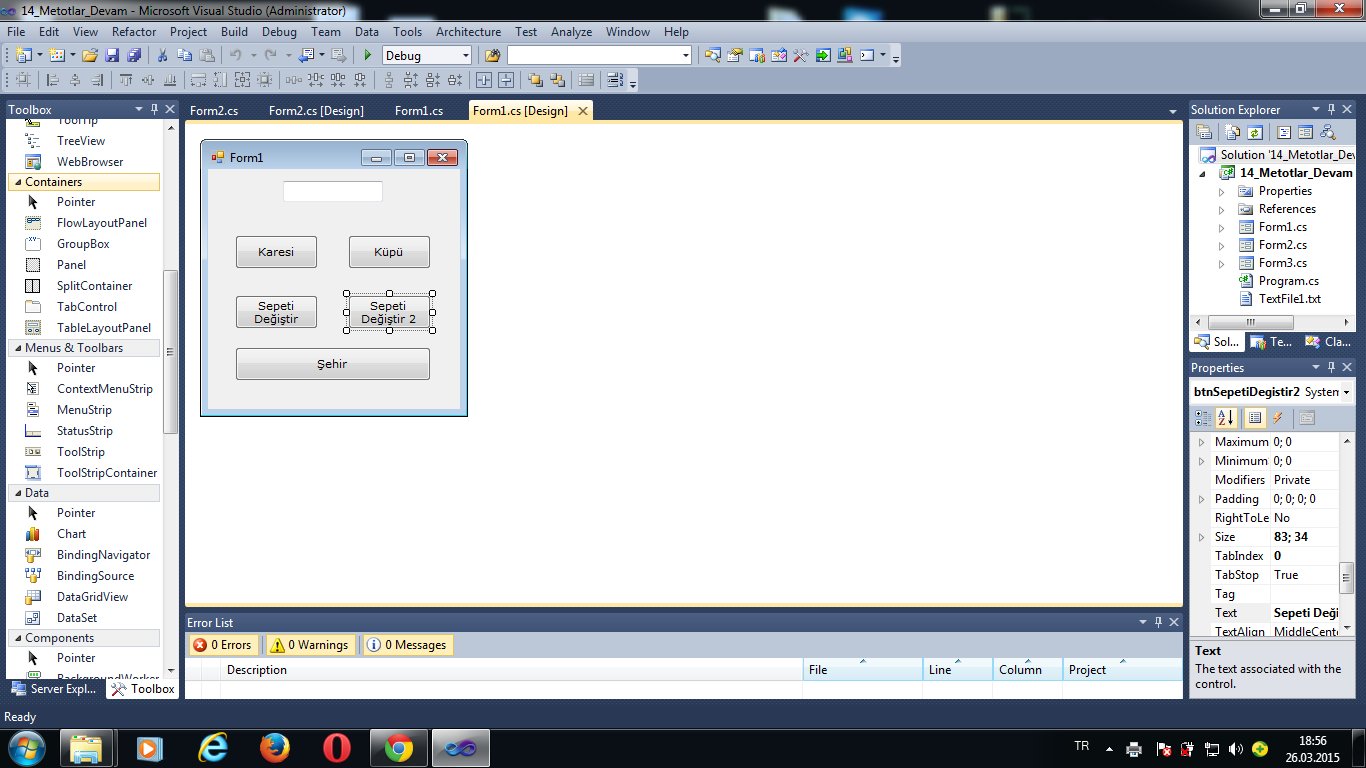 using System;using System.Collections.Generic;using System.ComponentModel;using System.Data;using System.Drawing;using System.Linq;using System.Text;using System.Windows.Forms;namespace _14_Metotlar_Devam{    public partial class Form1 : Form    {        public Form1()        {            InitializeComponent();        }        private void Karesi(int sayi)        {            sayi *= sayi;        }        private double Kupu(double sayi)        {            sayi = sayi * sayi * sayi;            return sayi;        }        private void btnKaresi_Click(object sender, EventArgs e)        {            int sayim = int.Parse(txtSayi1.Text);            Karesi(sayim);            this.Text = sayim.ToString();        }        private void btnKupu_Click(object sender, EventArgs e)        {            double kupum = double.Parse(txtSayi1.Text);            this.Text=Kupu(kupum).ToString();            this.Text +=" - " + kupum.ToString();        }        private void SepetiDegistir(string[] urunler)        {            urunler[1] = "Süt";        }        private void btnSepetiDegistir_Click(object sender, EventArgs e)        {            string[] sepetim = {"Ekmek","Peynir","Yoğurt" };            SepetiDegistir(sepetim);            #region mustafanın sorusu            //string deger = string.Empty;            //for (int i = 0; i < sepetim.Length; i++)            //{            //    deger += sepetim[i];            //}            #endregion            this.Text = sepetim[1];        }        private void btnSepetiDegistir2_Click(object sender, EventArgs e)        {            string[] mustafaninSepeti = { "süt","vişne","çilek","kola"};            string[] zeynebinSepeti = {"Ruj","Rimel","Allık","Oje" };            mustafaninSepeti = zeynebinSepeti;            mustafaninSepeti[1] = "fanta";            this.Text = mustafaninSepeti[1] + " " + zeynebinSepeti[1];            int sayi1 = 5;            int sayi2 = 7;            sayi1 = sayi2;            sayi1 = 6;            //sayi1 ve sayi2            //6 ve 7        }        private void btnSehir_Click(object sender, EventArgs e)        {            string sehir = "Ankara";            string city = "İstanbul";            sehir = city;            sehir += " City";            this.Text = city;        }    }}